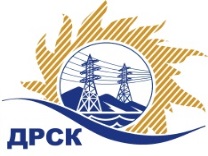 Акционерное Общество«Дальневосточная распределительная сетевая  компания»Протокол № 75/МТПИР -ВПзаседания закупочной комиссии по выбору победителя по открытому электронному запросу предложений на право заключения договора: «Бурильно-крановая машина на шасси Камаз (ЮЯЭС)» Закупка № 238  ГКПЗ 2016    ЕИС № 31502979621ПРИСУТСТВОВАЛИ: 10 членов постоянно действующей Закупочной комиссии АО «ДРСК»  2-го уровня.Форма голосования членов Закупочной комиссии: очно-заочная.ВОПРОСЫ, ВЫНОСИМЫЕ НА РАССМОТРЕНИЕ ЗАКУПОЧНОЙ КОМИССИИ: Об утверждении результатов процедуры переторжки.Об итоговой ранжировке заявок.О выборе победителя запроса предложений.РЕШИЛИ:ПО ВОПРОСУ № 1Признать процедуру переторжки состоявшейся.Утвердить окончательные цены предложений участниковПО ВОПРОСУ № 2Утвердить итоговую ранжировку предложенийПО ВОПРОСУ № 3         Признать победителем открытого электронного запроса предложений на право заключения договора на поставку:  «Бурильно-крановая машина на шасси Камаз (ЮЯЭС)» участника, занявшего первое место в итоговой ранжировке по степени предпочтительности для заказчика         - ООО "Прогресс-СТ" (620010, Россия, Свердловская обл., г. Екатеринбург, ул. Альпинистов, д. 2 А, кв. 21) на условиях: стоимость 7 769 000,00 руб. (цена без НДС: 6 583 898,31 руб.) Срок завершения поставки: до 30.04.2016г. Условия оплаты: в течение 30 календарных дней с даты подписания акта приема-передачи  и товарной накладной. Гарантийный срок: на шасси 24 месяца, на навесное оборудование 12 месяцев. Предложение действительно до 31.03.2016г.город  Благовещенск«19» января 2016 года№п/пНаименование Участника закупки и его адресЦена предложения до переторжки без НДС, руб.Цена предложения после переторжки без НДС, руб.1.ООО "Прогресс-СТ" (620010, Россия, Свердловская обл., г. Екатеринбург, ул. Альпинистов, д. 2 А, кв. 21)6 584 745,766 583 898,312.ООО "Техномаркет" (620130, Россия, Свердловская обл., г. Екатеринбург, ул. Трактористов, д. 4, пом. 1)6 590 677,976 590 677,97Место в итоговой ранжировкеНаименование и адрес участникаЦена предложения до переторжки без НДС, руб.Цена предложения после переторжки без НДС, руб.1 местоООО "Прогресс-СТ" (620010, Россия, Свердловская обл., г. Екатеринбург, ул. Альпинистов, д. 2 А, кв. 21)6 584 745,766 583 898,312 местоООО "Техномаркет" (620130, Россия, Свердловская обл., г. Екатеринбург, ул. Трактористов, д. 4, пом. 1)6 590 677,976 590 677,97Ответственный секретарь Закупочной комиссии: Елисеева М.Г. _____________________________ Исп. Терёшкина Г.М.397-260